     MINISTERUL APELOR și PĂDURILOR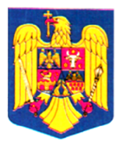                  O R D I N           Nr…………../………….2019privind modificarea și completarea alin. (1) al art. 5 din Anexa nr. 1 la Procedură- Evaluarea 
masei lemnoase rezultate din plantaţiile cu specii forestiere energetice cultivate pe terenuri agricole pentru producţia de biomasă provenită din agricultură şi industriile conexe, aprobată prin Ordinul ministrului mediului, apelor și pădurilor nr. 1534/2016  Având în vedere Referatul de aprobare nr. ……………….2019 al Direcţiei politici şi strategii în silvicultură, în temeiul prevederilor art. 3 alin. (11) din Legea nr. 220/2008 pentru stabilirea sistemului de promovare a producerii energiei din surse regenerabile de energie, republicată, cu modificările şi completările ulterioare, precum şi ale art. 13 alin. (5) din Hotărârea Guvernului nr. 20/2017 privind organizarea şi funcţionarea Ministerului Apelor şi Pădurilor, cu modificările şi completările ulterioare,ministrul apelor şi pădurilor emite următorul O R D I N:	Art. I. – Alineatul (1) al articolului 5 din Anexa  nr. 1 la Procedură - Evaluarea masei lemnoase rezultate din plantațiile cu specii forestiere energetice cultivate pe terenuri agricole pentru producția de
biomasă provenită din agricultură şi industriile conexe, aprobată prin Ordinul ministrului mediului, apelor și pădurilor nr. 1534/2016, publicat în Monitorul Oficial al României, Partea I nr. 608 din 9 august 2016, se modifică și se completează, după cum urmează:           “Art. 5. - (1) Evaluarea masei lemnoase din plantaţiile cu specii forestiere energetice cultivate pe terenuri agricole se face prin metoda arborilor de probă doborâţi, descrisă în anexa nr. 4 sau prin metoda de evaluare a volumului de lemn după recoltare, descrisă în anexa nr. 8 la Ordinul ministrului mediului, apelor şi pădurilor nr. 1.323/2015 privind aprobarea metodelor dendrometrice pentru evaluarea volumului de lemn destinat valorificării și valorile necesare calculului volumului de lemn destinat valorificării.”   Art. II. -  Prezentul ordin se publică în Monitorul Oficial al României, Partea I.MINISTRU Ioan DENEȘ